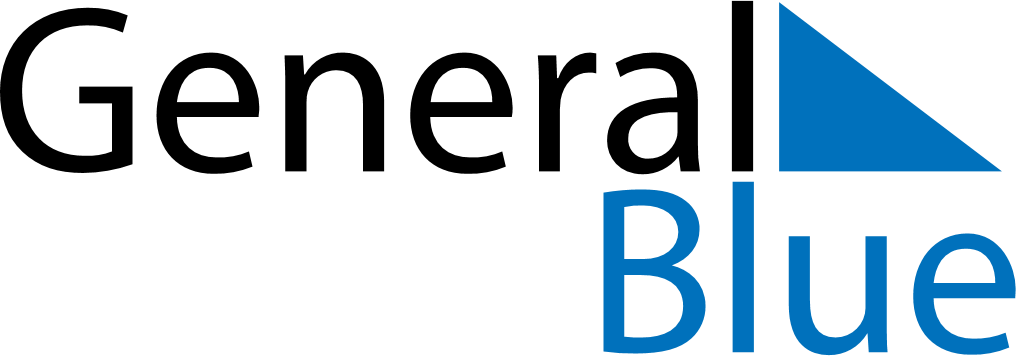 April 2024April 2024April 2024April 2024April 2024April 2024Bethel, Alaska, United StatesBethel, Alaska, United StatesBethel, Alaska, United StatesBethel, Alaska, United StatesBethel, Alaska, United StatesBethel, Alaska, United StatesSunday Monday Tuesday Wednesday Thursday Friday Saturday 1 2 3 4 5 6 Sunrise: 8:10 AM Sunset: 9:31 PM Daylight: 13 hours and 20 minutes. Sunrise: 8:07 AM Sunset: 9:33 PM Daylight: 13 hours and 26 minutes. Sunrise: 8:04 AM Sunset: 9:36 PM Daylight: 13 hours and 32 minutes. Sunrise: 8:01 AM Sunset: 9:38 PM Daylight: 13 hours and 37 minutes. Sunrise: 7:58 AM Sunset: 9:41 PM Daylight: 13 hours and 43 minutes. Sunrise: 7:54 AM Sunset: 9:43 PM Daylight: 13 hours and 49 minutes. 7 8 9 10 11 12 13 Sunrise: 7:51 AM Sunset: 9:46 PM Daylight: 13 hours and 54 minutes. Sunrise: 7:48 AM Sunset: 9:49 PM Daylight: 14 hours and 0 minutes. Sunrise: 7:45 AM Sunset: 9:51 PM Daylight: 14 hours and 5 minutes. Sunrise: 7:42 AM Sunset: 9:54 PM Daylight: 14 hours and 11 minutes. Sunrise: 7:39 AM Sunset: 9:56 PM Daylight: 14 hours and 17 minutes. Sunrise: 7:36 AM Sunset: 9:59 PM Daylight: 14 hours and 22 minutes. Sunrise: 7:33 AM Sunset: 10:01 PM Daylight: 14 hours and 28 minutes. 14 15 16 17 18 19 20 Sunrise: 7:30 AM Sunset: 10:04 PM Daylight: 14 hours and 34 minutes. Sunrise: 7:27 AM Sunset: 10:06 PM Daylight: 14 hours and 39 minutes. Sunrise: 7:24 AM Sunset: 10:09 PM Daylight: 14 hours and 45 minutes. Sunrise: 7:21 AM Sunset: 10:12 PM Daylight: 14 hours and 50 minutes. Sunrise: 7:18 AM Sunset: 10:14 PM Daylight: 14 hours and 56 minutes. Sunrise: 7:15 AM Sunset: 10:17 PM Daylight: 15 hours and 2 minutes. Sunrise: 7:12 AM Sunset: 10:19 PM Daylight: 15 hours and 7 minutes. 21 22 23 24 25 26 27 Sunrise: 7:09 AM Sunset: 10:22 PM Daylight: 15 hours and 13 minutes. Sunrise: 7:06 AM Sunset: 10:24 PM Daylight: 15 hours and 18 minutes. Sunrise: 7:03 AM Sunset: 10:27 PM Daylight: 15 hours and 24 minutes. Sunrise: 7:00 AM Sunset: 10:30 PM Daylight: 15 hours and 29 minutes. Sunrise: 6:57 AM Sunset: 10:32 PM Daylight: 15 hours and 35 minutes. Sunrise: 6:54 AM Sunset: 10:35 PM Daylight: 15 hours and 40 minutes. Sunrise: 6:51 AM Sunset: 10:37 PM Daylight: 15 hours and 46 minutes. 28 29 30 Sunrise: 6:48 AM Sunset: 10:40 PM Daylight: 15 hours and 51 minutes. Sunrise: 6:45 AM Sunset: 10:43 PM Daylight: 15 hours and 57 minutes. Sunrise: 6:42 AM Sunset: 10:45 PM Daylight: 16 hours and 2 minutes. 